§1081.  Events causing dissolution and winding up of partnership businessA partnership is dissolved, and its business must be wound up, only upon the occurrence of any of the following events:  [PL 2005, c. 543, Pt. A, §2 (NEW).]1.  Notice of express will to withdraw.  In a partnership at will, the partnership's having notice from a partner, other than a partner who is dissociated under section 1061, subsections 2 to 10, of that partner's express will to withdraw as a partner, or on a later date specified by the partner;[PL 2005, c. 543, Pt. A, §2 (NEW).]2.  Dissolution before expiration of term.  In a partnership for a definite term or particular undertaking:A.  Within 90 days after a partner's dissociation by death or otherwise under, section 1061, subsections 6 to 10 or wrongful dissociation under section 1062, subsection 2, the express will of at least 1/2 of the remaining partners to wind up the partnership business, for which purpose a partner's rightful dissociation pursuant to section 1062, subsection 2, paragraph B, subparagraph (1) constitutes the expression of that partner's will to wind up the partnership business;  [PL 2005, c. 543, Pt. A, §2 (NEW).]B.  The express will of all of the partners to wind up the partnership business; or  [PL 2005, c. 543, Pt. A, §2 (NEW).]C.  The expiration of the term or the completion of the undertaking;  [PL 2005, c. 543, Pt. A, §2 (NEW).][PL 2005, c. 543, Pt. A, §2 (NEW).]3.  Event in partnership agreement.  An event agreed to in the partnership agreement resulting in the winding up of the partnership business;[PL 2005, c. 543, Pt. A, §2 (NEW).]4.  Unlawful continuation; cure.  An event that makes it unlawful for all or substantially all of the business of the partnership to be continued, but a cure of illegality within 90 days after notice to the partnership of the event is effective retroactively to the date of the event for purposes of this section;[PL 2005, c. 543, Pt. A, §2 (NEW).]5.  Judicial determination; application by partner.  On application by a partner, a judicial determination that:A.  The economic purpose of the partnership is likely to be unreasonably frustrated;  [PL 2005, c. 543, Pt. A, §2 (NEW).]B.  Another partner has engaged in conduct relating to the partnership business that makes it not reasonably practicable to carry on the business in partnership with that partner; or  [PL 2005, c. 543, Pt. A, §2 (NEW).]C.  It is not otherwise reasonably practicable to carry on the partnership business in conformity with the partnership agreement; or  [PL 2005, c. 543, Pt. A, §2 (NEW).][PL 2005, c. 543, Pt. A, §2 (NEW).]6.  Judicial determination; application by transferee.  On application by a transferee of a partner's transferable interest, a judicial determination that it is equitable to wind up the partnership business:A.  After the expiration of the term or completion of the undertaking, if the partnership was for a definite term or particular undertaking at the time of the transfer or entry of the charging order that gave rise to the transfer; or  [PL 2005, c. 543, Pt. A, §2 (NEW).]B.  At any time, if the partnership was a partnership at will at the time of the transfer or entry of the charging order that gave rise to the transfer.  [PL 2005, c. 543, Pt. A, §2 (NEW).][PL 2005, c. 543, Pt. A, §2 (NEW).]SECTION HISTORYPL 2005, c. 543, §A2 (NEW). The State of Maine claims a copyright in its codified statutes. If you intend to republish this material, we require that you include the following disclaimer in your publication:All copyrights and other rights to statutory text are reserved by the State of Maine. The text included in this publication reflects changes made through the First Regular and First Special Session of the 131st Maine Legislature and is current through November 1. 2023
                    . The text is subject to change without notice. It is a version that has not been officially certified by the Secretary of State. Refer to the Maine Revised Statutes Annotated and supplements for certified text.
                The Office of the Revisor of Statutes also requests that you send us one copy of any statutory publication you may produce. Our goal is not to restrict publishing activity, but to keep track of who is publishing what, to identify any needless duplication and to preserve the State's copyright rights.PLEASE NOTE: The Revisor's Office cannot perform research for or provide legal advice or interpretation of Maine law to the public. If you need legal assistance, please contact a qualified attorney.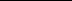 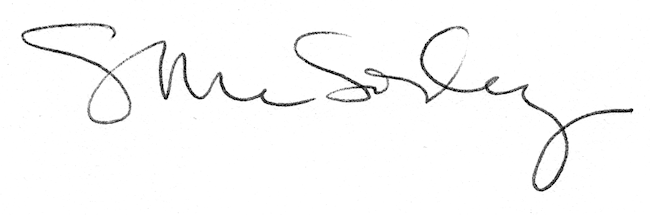 